财政支出项目绩效评价报告评价类型：□实施过程评价完成结果评价项目名称：基层科普行动计划专项资金项目单位：海南省科学技术协会主管部门：                                      评价时间：  2017年1月1日至2017年12月31日组织方式：□财政部门□主管部门项目单位评价机构：□中介机构□专家组项目单位评价组评价单位（盖章）：海南省科学技术协会上报时间：2018年 月 日项目绩效目标表项目名称：基层科普行动计划专项资金注：以预算批复的绩效目标为准填列。如预算申报时没有填报绩效目标的，根据项目测算明细或实施计划填写。项目基本信息表“基层科普行动计划”项目绩效评价报告项目概况（一）项目基本性质、用途和主要内容、涉及范围为贯彻《科普法》，落实中国科协、财政部《关于组织实施科普惠农兴村计划的通知》（科协发计字[2006]41号）的要求，自2006年以来，省科协、省财政厅在国家科普惠农兴村计划的基础上，开展了海南省基层科普行动计划，设立了海南省基层科普行动计划专项资金，在逐级推荐项目申报的基础上，通过专家评审会评选出优秀项目安排专项资金。按照省财政厅、省科协《海南省基层科普行动计划专项资金管理办法（试行）》要求，具体项目经费标准为：新建农村专业技术协会项目5万元、农村专业技术协会能力提升项目8万元、扶贫产业科普示范基地项目10万元、科普示范社区项目5万元、科普示范村项目5万元、科普示范学校项目5万元、市县科协基层科普服务能力建设项目10万元。另有科普信息化项目136万元。省科协作为党和国家联系科技工作者的群众组织，是国家推动科技事业的重要社会力量和科普事业发展的主要力量，主要职责是制定全省科协系统科普工作规划和年度工作计划，并组织实施；总结、推广面向社会开展科普工作的经验，并提出加强科普工作的意见和建议；组织开展群众性、社会性、经常性科普活动；指导科普队伍的规划、建设与管理工作。省科协是海南省基层科普行动计划实施、管理单位，具体负责计划的组织实施、管理服务、监督指导等工作。项目绩效目标一是每年评选出5个农村专业技术协会、5个农村科普示范基地、5个科普示范村、5个科普示范社区、5个科普示范学校，引导他们为我省基层科普服务能力提升和全民科学素质工作做出积极贡献；二是根据《海南省关于组织2017年科普中国百城千校万村行动实施方案》精神在全省学校、社区、乡村及入选基层科普行动计划项目单位开展科普e站建设。二、项目资金使用及管理情况（一）项目资金到位情况分析（包括财政资金、自筹资金等）2017年年初，省财政厅下达了2017年基层科普行动计划中央财政资金435万余、省级财政资金240万元，共计675万元到省科协账户。（二）项目资金使用情况分析2017年年底前，省财政厅、省科协下达了2017年基层科普行动计划专项资金539万元到各市县区科协，同时对136万科普信息化项目进行了招标采购。基础科普行动计划资金在2017年年底前全部支出完毕。（三）项目资金管理情况分析（包括管理制度、办法的制订及执行情况等）一是按照省财政厅、省科协《海南省基层科普行动计划专项资金管理办法（试行）》要求，对下拨的项目资金实行报账制管理，即获奖单位及个人按照批复的项目预算，持相关报账凭证资料到所在同级科协办理报账；同级科协按照批复的项目预算对获奖单位及个人的报账凭证资料进行审核，并出具审核意见；同级财政部门对同级科协的审核意见和获奖单位及个人的报账凭证资料进行复核。对复核合格的，按照财政国库管理的有关规定拨付专项资金；对复核不合格的，退回同级科协，不予报账。有效规范了基层科普行动计划专项资金的管理，提高了资金使用效益，从组织专家进行实地考查项目实施进度时收集的材料来看，未发现违反上述规定的现象。同时省科协按照省财政厅相关采购规章制度，按照流程对科普信息化项目进行了公开招标采购。三、项目组织实施情况（一）项目组织情况分析（包括项目招投标情况、调整情况、完成验收等）为确保评选表彰工作的公平、公正、公开，使真正优秀的基层科普工作先进单位和个人获得奖励，省科协、省财政厅制定了明确的推荐评选标准，并成立了评审委员会具体负责评选表彰的组织实施工作。在此基础上，省科协、省财政厅还通过采取“差额推荐、逐级评审、层层公示”的评选推荐方式，使评选表彰工作得到社会公众的监督，进一步放大了项目资金在基层科普工作中的引领带动作用。（二）项目管理情况分析（包括项目管理制度建设、日常检查监督管理等情况）为切实加强项目工作的日常管理和工作督导，严格按照《海南省基层科普行动计划工作管理、评估方案》要求，明确了科普示范县（市、区）、农村专业技术协会和基层科普示范基地参与创建工作的方法和步骤，制定了督导调研制度和评估考核制度，为基层科普行动计划项目的健康发展提供了制度保障。四、项目绩效情况（一）项目绩效目标完成情况分析1. 项目的经济性分析（1）项目成本（预算）控制情况项目经费675万：其中新建农村专业技术协会6个，项目经费30万；农技协能力提升项目13个，项目经费104万；扶贫产业科普示范基地项目10个，项目经费100万；科普示范社区7个，项目经费35万，科普示范村9个，项目经费45万；科普示范学校21个，项目经费105万；市县科协基层科普服务能力建设项目6个，项目经费120万；科普信息化项目1个，项目经费136万。总共经费支出675万元，控制在项目预算内。（2）项目成本（预算）节约情况项目经费使用严格按照预算执行，向广大居民提供最优质的科普资源，没有节约预算。2. 项目的效率性分析（1）项目的实施进度根据专项资金管理办法的规定，专项经费原则上应当在预算批复之日起一年内执行完毕。截止到2017年底，675万元项目资金支出完毕，与时间节点要求进度一致。（2）项目完成质量2017年海南省“基层科普行动计划”项目经过市县区科协初步核实推荐出符合要求的项目实施单位，省科协在推荐单位中召集专家进行评审，对评审结果进行了实地复核，最终评选出具有良好科普示范带动效应的入选单位。通过项目经费资助，进一步提高了入选单位的基层科普服务能力，更好发挥入选单位的科普辐射带动作用，引导和帮助市民、学生、农户建立起科学、文明、健康的生产、生活方式，为贫困人口提供产业扶贫技术技能和岗位支持，让科普公共服务持续惠及广大基层群众。项目完成质量良好。3. 项目的效益性分析（1）项目预期目标完成程度去年，经过经市县推荐，省科协实地核查，专家复核和评审，省科协党组和主席办公会议通过，共评出2017年海南省“基层科普服务能力建设”项目73个，项目经费675万：其中新建农村专业技术协会6个，项目经费30万；农技协能力提升项目13个，项目经费104万；扶贫产业科普示范基地项目10个，项目经费100万；科普示范社区7个，项目经费35万，科普示范村9个，项目经费45万；科普示范学校21个，项目经费105万；市县科协基层科普服务能力建设项目6个，项目经费120万；科普信息化项目1个，项目经费136万。完成项目预期目标。（2）项目实施对经济和社会的影响基层科普行动计划的实施推动了我省基层科普水平和科普能力的提升。基层科普行动计划工作符合中央、省委有关全民科学素质工作的精神，有效构建了社会化科普工作平台，推动了科普工作的科学化、规范化、社会化发展。全省各地结合实际，立足优势产业，培育了许多区域性、季节性、行业性的龙头协会（基地），优化了农村产业结构，创新了农业生产、经营模式，促进了县域经济发展。着眼于提升农民、学生、社区居民科学素质，随着科普e站工作的开展，依托全国科普日、科技活动周、科技下乡等活动，开展科普宣传、科技培训、科普讲座（报告）等活动，使基层科普示范带动效应显著提升，大大增强了辐射带动功能，产生了良好的社会效应，为我省全民科学素质的提升提供了可靠保障。基层科普行动计划的实施促进了我省现代农业科技进步与发展。基层科普行动计划项目工作的开展，加速了农业科技成果的推广和普及。我省广大受表彰单位和个人充分发挥其上联科研院所，下通千家万户的优势，以普及科学技术、引进和推广先进实用技术、示范推广新品种为主要活动内容，大力开展科技服务活动，通过示范效应，把群众看得见、摸得着、学得会的技术和经验，直接迅速地传播到广大农村，传播给广大会员和农户，为农业新技术、新品种进入农户，开辟了省本、快捷、方便、高效的新途径，收到了很好的效果。基层科普行动计划的实施拓展了产业扶贫渠道。基层科普行动计划项目共评选出10家扶贫科普示范基地。科普示范基地通过为贫困户发放科普资料、开展科普技术培训班等方式对贫困户进行产业指导，为贫困户提供务工岗位和新品种种养的技术支持，为脱贫增收做出积极贡献，产业扶贫示范带动效应较好。4. 项目的可持续性分析基层科普行动计划项目是我会的重点工作之一，也是常规性工作，有利于推动海南省公民科学素质提升，夯实海南省基层科普资源服务和科普基础设施发展基础。今后，省科协将根据《海南省基层科普行动计划资金管理暂行办法》、《海南省“基层科普行动计划”实施细则》持续支持基层科普行动计划项目建设，创新基层科普服务理念和服务方式，提升基层科普服务的覆盖面、实效性和获得感，为提高基层公民综合科学素质服务。项目将会继续贯彻落实和执行，项目可持续性可以延续。五、综合评价情况及评价结论通过此次绩效评价工作，我们深切感受到随着我省基层科普行动计划工作的深入实施，项目资金的持续投入，我省基层科协工作得到了进一步的增强，基层科普组织建设得到了进一步的发展，基层科普服务能力得到了进一步的提高，广大农民依靠科技致富奔小康的效果进一步的显现出来，科普示范基地进行产业扶贫效果良好。在对各地绩效评价材料综合统计分析的基础上，并对比基层科普行动计划专项资金的绩效申报目标，我们认为2017年基层科普行动计划专项资金支出绩效评价等级为优。六、主要经验及做法、存在的问题和建议项目开展过程中主要发现以下问题：一是基层科普组织薄弱，开展工作难度大；二是各单位项目资金规模过小且为一次性项目，无法满足各入选单位规模化和持续性发展的需求；三是省科协、省财政厅对资金到位及使用情况的督促检查力度不够，以致个别地方项目资金的使用和管理缺乏有效的监管。针对上述问题，部分入选单位和市县科协提出如下建议：一是加大资金支持力度，以切实发挥出项目资金的规模效益，对于示范带动效果显著的单位要予以持续的资金支持；二是加强对项目管理、经费使用的指导和督促，对各项目实施单位要详细解读各项规章制度，使项目更好的按照规定和项目申报书要求根据时间节点逐步支出；三是建立资金监督检查机制，对项目资金的使用情况进行全面书面检查和抽点实地考查，以确保资金能够按照规定合理支出，充分发挥出基层科普行动计划项目的科普示范作用。指标类型指标名称绩效目标绩效标准绩效标准绩效标准绩效标准指标类型指标名称绩效目标优良中差差产出指标评选出先进农村专业技术协会评选出5个先进农村专业技术协会 5个 4个 3个 2个以下产出指标评选出先进农村科普示范基地评选出5个先进农村科普示范基地 5名 4名 3名 2名以下产出指标评选出农村科普带头人评选出5名优秀农村科普带头人 5名 4名 3名 2名以下产出指标科普示范社区评选出10个科普示范社区 10个以上　9个 8个 7个以下成效指标示范、带动程度起到较好的示范作用，带动周边农民建立科学、文明、健康的生产和生活方式≥100户 80-99户 60-79户 60户以下成效指标推广新技术受表彰对象每年推广新技术2项以上≥4 3 2 1 1成效指标科学健康生活方式促进居民形成科学文明健康生活方式　≥3000人 2000-3000人 500-2000人　500人以下成效指标推广新产品受表彰对象每年推广新产品2项以上≥4 3 2 1成效指标民众满意度95%以上 95%以上 90-95% 80-90% 80%以下成效指标项目评选成本项目评选成本控制在预算范围内不超预算超1-10%超11-19% 20%以上一、项目基本情况一、项目基本情况一、项目基本情况一、项目基本情况一、项目基本情况一、项目基本情况一、项目基本情况一、项目基本情况一、项目基本情况一、项目基本情况一、项目基本情况一、项目基本情况一、项目基本情况一、项目基本情况一、项目基本情况一、项目基本情况一、项目基本情况一、项目基本情况一、项目基本情况一、项目基本情况项目实施单位项目实施单位项目实施单位海南省科协海南省科协海南省科协海南省科协海南省科协主管部门主管部门主管部门主管部门主管部门主管部门项目负责人项目负责人项目负责人蒋峰蒋峰蒋峰蒋峰蒋峰联系电话联系电话联系电话联系电话联系电话联系电话653322266533222665332226653322266533222665332226地址地址地址海口国兴大道海南广场9号楼7层海口国兴大道海南广场9号楼7层海口国兴大道海南广场9号楼7层海口国兴大道海南广场9号楼7层海口国兴大道海南广场9号楼7层海口国兴大道海南广场9号楼7层海口国兴大道海南广场9号楼7层海口国兴大道海南广场9号楼7层海口国兴大道海南广场9号楼7层海口国兴大道海南广场9号楼7层海口国兴大道海南广场9号楼7层邮编邮编邮编570203570203570203项目类型项目类型项目类型经常性项目（√）一次性项目（）经常性项目（√）一次性项目（）经常性项目（√）一次性项目（）经常性项目（√）一次性项目（）经常性项目（√）一次性项目（）经常性项目（√）一次性项目（）经常性项目（√）一次性项目（）经常性项目（√）一次性项目（）经常性项目（√）一次性项目（）经常性项目（√）一次性项目（）经常性项目（√）一次性项目（）经常性项目（√）一次性项目（）经常性项目（√）一次性项目（）经常性项目（√）一次性项目（）经常性项目（√）一次性项目（）经常性项目（√）一次性项目（）经常性项目（√）一次性项目（）计划投资额（万元）计划投资额（万元）计划投资额（万元）675675实际到位资金（万元）实际到位资金（万元）实际到位资金（万元）实际到位资金（万元）实际到位资金（万元）675实际使用情况（万元）实际使用情况（万元）实际使用情况（万元）实际使用情况（万元）实际使用情况（万元）675675675其中：中央财政其中：中央财政其中：中央财政435435其中：中央财政其中：中央财政其中：中央财政其中：中央财政其中：中央财政435435435435省财政省财政省财政240240省财政省财政省财政省财政省财政240240240240市县财政市县财政市县财政市县财政市县财政市县财政市县财政市县财政其他其他其他其他其他其他其他其他二、绩效评价指标评分（参考）二、绩效评价指标评分（参考）二、绩效评价指标评分（参考）二、绩效评价指标评分（参考）二、绩效评价指标评分（参考）二、绩效评价指标评分（参考）二、绩效评价指标评分（参考）二、绩效评价指标评分（参考）二、绩效评价指标评分（参考）二、绩效评价指标评分（参考）二、绩效评价指标评分（参考）二、绩效评价指标评分（参考）二、绩效评价指标评分（参考）二、绩效评价指标评分（参考）二、绩效评价指标评分（参考）二、绩效评价指标评分（参考）二、绩效评价指标评分（参考）二、绩效评价指标评分（参考）二、绩效评价指标评分（参考）一级指标一级指标分值分值分值二级指标二级指标二级指标分值分值三级指标三级指标三级指标三级指标分值分值得分得分得分项目决策项目决策202020项目目标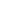 项目目标项目目标44目标内容目标内容目标内容目标内容44444项目决策项目决策202020决策过程决策过程决策过程88决策依据决策依据决策依据决策依据33333项目决策项目决策202020决策过程决策过程决策过程88决策程序决策程序决策程序决策程序55555项目决策项目决策202020资金分配资金分配资金分配88分配办法分配办法分配办法分配办法22222项目决策项目决策202020资金分配资金分配资金分配88分配结果分配结果分配结果分配结果66666项目管理项目管理252525资金到位资金到位资金到位55到位率到位率到位率到位率33333项目管理项目管理252525资金到位资金到位资金到位55到位时效到位时效到位时效到位时效22222项目管理项目管理252525资金管理资金管理资金管理1010资金使用资金使用资金使用资金使用77777项目管理项目管理252525资金管理资金管理资金管理1010财务管理财务管理财务管理财务管理33333项目管理项目管理252525组织实施组织实施组织实施1010组织机构组织机构组织机构组织机构11111项目管理项目管理252525组织实施组织实施组织实施1010管理制度管理制度管理制度管理制度99999项目绩效项目绩效555555项目产出项目产出项目产出1515产出数量产出数量产出数量产出数量55555项目绩效项目绩效555555项目产出项目产出项目产出1515产出质量产出质量产出质量产出质量44333项目绩效项目绩效555555项目产出项目产出项目产出1515产出时效产出时效产出时效产出时效33333项目绩效项目绩效555555项目产出项目产出项目产出1515产出成本产出成本产出成本产出成本33333项目绩效项目绩效555555项目效益项目效益项目效益4040经济效益经济效益经济效益经济效益88888项目绩效项目绩效555555项目效益项目效益项目效益4040社会效益社会效益社会效益社会效益88888项目绩效项目绩效555555项目效益项目效益项目效益4040环境效益环境效益环境效益环境效益88888项目绩效项目绩效555555项目效益项目效益项目效益4040可持续影响可持续影响可持续影响可持续影响88777项目绩效项目绩效555555项目效益项目效益项目效益4040服务对象满意度服务对象满意度服务对象满意度服务对象满意度88888总分总分100100100100100100100989898评价等次评价等次评价等次评价等次评价等次评价等次评价等次评价等次评价等次评价等次优秀优秀优秀优秀优秀优秀优秀优秀优秀三、评价人员三、评价人员三、评价人员三、评价人员三、评价人员三、评价人员三、评价人员三、评价人员三、评价人员三、评价人员三、评价人员三、评价人员三、评价人员三、评价人员三、评价人员三、评价人员三、评价人员三、评价人员三、评价人员姓名姓名姓名职务/职称职务/职称职务/职称职务/职称单位单位单位单位单位单位项目评分项目评分项目评分签字签字签字蔡松金蔡松金蔡松金主任主任主任主任省科协办公室省科协办公室省科协办公室省科协办公室省科协办公室省科协办公室王树明王树明王树明专职副书记专职副书记专职副书记专职副书记省科协机关党委省科协机关党委省科协机关党委省科协机关党委省科协机关党委省科协机关党委陈冬霞陈冬霞陈冬霞部长部长部长部长省科协青少部省科协青少部省科协青少部省科协青少部省科协青少部省科协青少部吴丽莎吴丽莎吴丽莎部长部长部长部长省科协学会部省科协学会部省科协学会部省科协学会部省科协学会部省科协学会部陈探矫陈探矫陈探矫部长部长部长部长省科协宣传部省科协宣传部省科协宣传部省科协宣传部省科协宣传部省科协宣传部刘红军刘红军刘红军副调研员副调研员副调研员副调研员省科协科普部省科协科普部省科协科普部省科协科普部省科协科普部省科协科普部评价工作组组长（签字）：项目单位负责人（签字并单位盖章）：年月日评价工作组组长（签字）：项目单位负责人（签字并单位盖章）：年月日评价工作组组长（签字）：项目单位负责人（签字并单位盖章）：年月日评价工作组组长（签字）：项目单位负责人（签字并单位盖章）：年月日评价工作组组长（签字）：项目单位负责人（签字并单位盖章）：年月日评价工作组组长（签字）：项目单位负责人（签字并单位盖章）：年月日评价工作组组长（签字）：项目单位负责人（签字并单位盖章）：年月日评价工作组组长（签字）：项目单位负责人（签字并单位盖章）：年月日评价工作组组长（签字）：项目单位负责人（签字并单位盖章）：年月日评价工作组组长（签字）：项目单位负责人（签字并单位盖章）：年月日评价工作组组长（签字）：项目单位负责人（签字并单位盖章）：年月日评价工作组组长（签字）：项目单位负责人（签字并单位盖章）：年月日评价工作组组长（签字）：项目单位负责人（签字并单位盖章）：年月日评价工作组组长（签字）：项目单位负责人（签字并单位盖章）：年月日评价工作组组长（签字）：项目单位负责人（签字并单位盖章）：年月日评价工作组组长（签字）：项目单位负责人（签字并单位盖章）：年月日评价工作组组长（签字）：项目单位负责人（签字并单位盖章）：年月日评价工作组组长（签字）：项目单位负责人（签字并单位盖章）：年月日评价工作组组长（签字）：项目单位负责人（签字并单位盖章）：年月日